226    Foto Epilasyon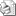 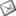 Sayı     : 2009 / 226İLGİ   : TESK'in 03.02.2009 tarih, 10 sayılı genelgesiBilindiği üzere, toplum sağlığı ile yakın ilgisinden dolayı güzellik salonları ve merkezlerinin açılmaları, faaliyetleri ve denetlenmelerine ilişkin esas ve usuller Sağlık Bakanlığı tarafından hazırlanan ve 12/05/2003 tarih ve 25106 sayılı Resmi Gazetede yayımlanarak yürürlüğe giren "Güzellik ve Estetik Amaçlı Sağlık Kuruluşları Hakkında Yönetmelik"  çerçevesinde yapılmakta idi.Yine Sağlık Bakanlığı tarafından hazırlanan ve 15 Şubat 2008 tarih ve 26788 sayılı Resmi Gazetede yayımlanarak yürürlüğe giren "Ayakta Teşhis ve Tedavi Yapılan Özel Sağlık Kuruluşları Hakkında Yönetmelik"in 39 uncu maddesinin (b) bendi ile 12/05/2003 tarih ve 25106 sayılı "Güzellik ve Estetik Amaçlı Sağlık Kuruluşları Hakkında Yönetmelik" yürürlükten kaldırılmıştır.Böylece güzellik salonları sağlık kuruluşu statüsünden çıkarılmıştır. 15 Şubat 2008 tarihinden itibaren güzellik salonu adı altında açılacak işyerleri 10/8/2005 tarihli ve 25902 sayılı Resmi Gazetede yayımlanan "İşyeri Açma ve Çalışma Ruhsatlarına İlişkin Yönetmelik" kapsamında belediyelerce ruhsatlandırılacaktır. Ancak bu tarihe kadar belirtilen Yönetmelikte güzellik salonlarının ruhsatlandırılmasına ilişkin bir düzenleme yapılmamıştır.Yürürlükten kaldırılan Güzellik ve Estetik Amaçlı Sağlık Kuruluşları Hakkında Yönetmeliğin "Güzellik Uzmanının Görev ve Yetkileri" başlıklı 13 üncü maddesinin üçüncü fıkrasının (2-a) bendinde lazer ve foto epilasyon uygulamalarının güzellik uzmanları tarafından yapılamayacağı hükme bağlanmıştır. Belirtilen Yönetmeliğin yürürlükten kalkması ile lazer ve foto epilasyon konusundaki bağlayıcı düzenleme de ortadan kalkmıştır.Büyük bir bölümü üyemiz olan güzellik uzmanlarının foto ve lazer epilasyon yapıp yapamayacakları konusu görüşleri alınmak üzere Sağlık Bakanlığının ilgili genel müdürlüğüne yazılmış ancak uzun bir süre görüş alınamamıştır.Nitekim Sağlık Bakanlığı Tedavi Hizmetleri Genel Müdürlüğü tarafından il valiliklerine gönderilen 31/12/2008 tarih ve 49395 sayılı genelge ile konu açıklığa kavuşmuştur. Söz konusu genelgede;IPL (foto epilasyon) cihazlarının üretimi ile ilgili iki yöntem bulunduğu, bazı IPL cihazlarının Tıbbi Cihaz Yönetmeliğine göre (93/42/EEC kapsamında) tıbbi amaçlı üretildiği, bazılarının ise Düşük Voltaj Yönetmeliğine göre (73/23/EEC kapsamında) üretilen ve tıbbi olmayan estetik amaçlı IPL cihazları olduğu,Tıbbi Cihaz Yönetmeliği kapsamındaki tıbbi IPL cihazlarının kullanımı için profesyonel kullanıcılar (sağlık personeli) öngörüldüğü, ancak tıbbi amaçlı olmayan IPL cihazlarının kullanımında hekim, uzman ve sağlık personeli olma zorunluluğu bulunmadığı,Ancak tıbbi olmayan IPL cihazı kullanacak personelin cihazın kullanımı hakkında eğitim almış olmasının doğabilecek sakıncaları ortadan kaldıracağı,belirtilmektedir.Belirtilen genelge çerçevesinde, güzellik uzmanlarının tıbbi olmayan IPL cihazlarını kullanarak foto epilasyon yapmaları Sağlık Bakanlığınca uygun bulunmuştur. Ancak IPL işleminin insan sağlığı ile doğrudan ilgili bulunması ve doğabilecek sorunların baştan engellenmesi amacıyla, bu cihazları kullanacak güzellik uzmanlarının mutlaka cihazın kullanımına ilişkin eğitimden geçmesi gerektiği ilgi genelge ile bildirilmiştir.Bilgilerinizi ve konunun en kısa zamanda üyelerinize duyurulması hususunda gereğini rica ederiz.Özcan KILKIŞ                                                                                                      Hilmi KURTOĞLUGenel Sekreter                                                                                                      Başkan Vekili( http://www.tesk.org.tr/tr/mevzuat/09/09010.html )